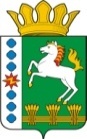 КОНТРОЛЬНО-СЧЕТНЫЙ ОРГАН ШАРЫПОВСКОГО МУНИЦИПАЛЬНОГО ОКРУГАКрасноярского краяЗаключениена проект Постановления администрации Шарыповского муниципального округа «О внесении изменений в постановление администрации Шарыповского муниципального округа  от 14.04.2021 № 285-п «Об утверждении муниципальной программы Шарыповского муниципального округа  «Реформирование и модернизация жилищно-коммунального хозяйства и повышение энергетической эффективности» (в ред. от 30.08.2021, от 31.03.2022) 08 августа 2022 года 					        	                         № 31Настоящее экспертное заключение подготовлено Контрольно – счетным органом Шарыповского муниципального округа Красноярского края на основании ст. 157 Бюджетного  кодекса Российской Федерации, ст. 9 Федерального закона от 07.02.2011 № 6-ФЗ «Об общих принципах организации и деятельности контрольно – счетных органов субъектов Российской Федерации и муниципальных образований», ст. 15 Решения Шарыповского окружного Совета депутатов от 14.12.2020 № 5-32р «Об утверждении Положения о Контрольно – счетном органе Шарыповского муниципального округа Красноярского края» и в соответствии со стандартом организации деятельности Контрольно-счетного органа Шарыповского муниципального округа Красноярского края СОД 2 «Организация, проведение и оформление результатов финансово-экономической экспертизы проектов Решений Шарыповского окружного Совета депутатов и нормативно-правовых актов по бюджетно-финансовым вопросам и вопросам использования муниципального имущества и проектов муниципальных программ» утвержденного приказом Контрольно-счетного органа Шарыповского муниципального округа Красноярского края от 25.01.2021 № 03.Представленный на экспертизу проект Постановления администрации Шарыповского муниципального округа Красноярского края «О внесении изменений в постановление администрации Шарыповского муниципального округа  от 14.04.2021 № 285-п «Об утверждении муниципальной программы Шарыповского муниципального округа  «Реформирование и модернизация жилищно-коммунального хозяйства и повышение энергетической эффективности» (в ред. от 30.08.2021, от 31.03.2022) направлен в Контрольно – счетный орган Шарыповского муниципального округа Красноярского края 04 августа 2022 года, разработчиком данного проекта Постановления является муниципальное казенное учреждение «Управление службы заказчика» администрации Шарыповского муниципального округа. Основанием для разработки муниципальной программы являются:- статья 179 Бюджетного кодекса Российской Федерации;- постановление администрации Шарыповского муниципального округа от 13.04.2021 № 288-п «Об утверждении Порядка принятия решений о разработке муниципальных программ Шарыповского муниципального округа, их формирования и реализации»;- распоряжение администрации Шарыповского муниципального округа от 21.07.2021 № 374-р «Об утверждении перечня муниципальных программ Шарыповского муниципального округа».Ответственный исполнитель муниципальной программы администрация Шарыповского муниципального округа Красноярского края.Мероприятие проведено 04-08 августа 2022 года.В ходе подготовки заключения Контрольно – счетным органом Шарыповского муниципального округа Красноярского края были проанализированы следующие материалы:- проект Постановления администрации Шарыповского муниципального округа Красноярского края «О внесении изменений в постановление администрации Шарыповского муниципального округа  от 14.04.2021 № 285-п «Об утверждении муниципальной программы Шарыповского муниципального округа  «Реформирование и модернизация жилищно-коммунального хозяйства и повышение энергетической эффективности» (в ред. от 30.08.2021, от 31.03.2022);-  паспорт муниципальной программы «Реформирование и модернизация жилищно-коммунального хозяйства и повышение энергетической эффективности».Подпрограммы муниципальной программы:Модернизация, реконструкция и капитальный ремонт объектов коммунальной инфраструктуры.Энергосбережение и повышение энергетической эффективности.Обращение с отходами на территории Шарыповского муниципального округа.Благоустройство сельских территорий.Обеспечение реализации муниципальной программы и прочие мероприятия.Рассмотрев представленные материалы к проекту Постановления муниципальной программы «Реформирование и модернизация жилищно-коммунального хозяйства и повышение энергетической эффективности» установлено следующее:В соответствии с проектом паспорта Программы происходит изменение по строке (пункту) «Ресурсное обеспечение муниципальной программы», после внесения изменений строка  будет читаться:Увеличение бюджетных ассигнований по муниципальной программе в  сумме 24 518 767,94 руб. (5,86%), в том числе:- за счет средств краевого бюджета в сумме 21 531 360,60 руб. (12,64%);- за счет средств бюджета округа в сумме 2 289 243,0004 руб. (0,94%);- за счет внебюджетных источников в сумме 698 164,34 руб. (13,06%).В соответствии с паспортом подпрограммы «Модернизация, реконструкция и капитальный ремонт объектов коммунальной инфраструктуры» вносятся изменения по строке (пункту) «Объемы и источники финансирования подпрограммы». После внесения изменений строка будет читаться:Увеличение бюджетных ассигнований по подпрограмме «Модернизация, реконструкция и капитальный ремонт объектов коммунальной инфраструктуры» в сумме 9 441 233,74 руб. (63,43%), в том числе:увеличение за счет средств краевого бюджета в сумме 10 200 845,60 руб. (113,06%),из них:- в сумме 2 185 011,60 руб. в связи с добавлением нового мероприятия 1.36 «Содействие развитию налогового потенциала»;- в сумме 6 521 500,00 руб. по мероприятию 1.2 «Капитальный ремонт, реконструкция находящихся в муниципальной собственности объектов коммунальной инфраструктуры, источников тепловой энергии и тепловых сетей, объектов электросетевого хозяйства и источников электрической энергии, а также приобретение технологического оборудования, спецтехники для обеспечения функционирования систем теплоснабжения, электроснабжения, водоснабжения, водоотведения и очистки сточных вод»;- в сумме 1 494 334,00 руб. в связи с добавлением нового мероприятия 1.66 «Осуществление расходов, направленных на реализацию мероприятий по поддержке местных инициатив (Ремонт водонапорной башни в д. Глинка)».уменьшение за счет средств бюджета округа в сумме 935 416,62 труб., из них:- уменьшение в сумме 2 666 785,88 руб. по мероприятию 1.1 «Резерв средств на решение вопросов в сфере жилищно-коммунального хозяйства»;- увеличение в сумме 35 659,20 руб. в связи с добавлением нового мероприятия 1.37 «Текущий ремонт котла №2 и замена запорной арматуры в котельной по ул. Советская61/1 в с. Березовское»;- увеличение в сумме 3 127,35 руб.  в связи с добавлением нового мероприятия 1.38 «Текущий ремонт колонок по ул. Новая,3 и ул. Советская,6 в д. Ершово»;- увеличение в сумме 15 458,25 руб. в связи с добавлением нового мероприятия 1.39 «Текущий ремонт водонапорной башни по ул. Советская, 2е в с. Березовское»;- увеличение в сумме 28 725,33 руб. в связи с добавлением нового мероприятия 1.40 «Текущий ремонт сетей теплоснабжения по ул. Школьная и ул. Советская в с. Березовское»;- увеличение в сумме 61 515,53 руб. в связи с добавлением нового мероприятия 1.41 «Замена вариатора в котельной квартал Путейский, 41 п. Инголь»;- увеличение в сумме 17 004,33 руб. в связи с добавлением нового мероприятия 1.42 «Замена сетей водоотведения квартал Путейский, 10 п. Инголь»;- увеличение в сумме 13 907,67 руб. в связи с добавлением нового мероприятия 1.43 «Установка теплофонов на канализационной насосной станции и насосной станции в п. Инголь»;- увеличение в сумме 14 322,55 руб. в связи с добавлением нового мероприятия 1.44 «Текущий ремонт частотного преобразователя в котельной по ул. Труда, 1Б в с. Ивановка»;- увеличение в сумме 49 337,00 руб. в связи с добавлением нового мероприятия 1.45 «Выполнение замены прибора учета электроэнергии  в здании котельной по ул. Труда 1 Б в с. Ивановка»;- увеличение в сумме 7 279,82 руб. в связи с добавлением нового мероприятия 1.46 «Электромонтажные работы в котельной по ул. Труда, 1Б в с. Ивановка»;- увеличение в сумме 94 014,05 руб. в связи с добавлением нового мероприятия 1.47 «Замена подъемного трубопровода на водонапорных башнях по ул. Западная и ул. Советская в с. Новоалтатка»;- увеличение в сумме 94 014,05 руб. в связи с добавлением нового мероприятия 1.48 «Замена глубинного насоса на водонапорной башне по ул. Верхняя с. Новоалтатка»;- увеличение в сумме 100 833,84 руб. в связи с добавлением нового мероприятия 1.49 «Замена глубинного насоса на водонапорной башне по ул. Советская в п. Крутоярский»;- увеличение в сумме 71 717,54 руб. в связи с добавлением нового мероприятия 1.50 «Текущий ремонт сетей теплоснабжения и водоснабжения по ул. Кольцевая в с. Новоалтатка»;- увеличение в сумме 24 381,29 руб. в связи с добавлением нового мероприятия 1.51 «Текущий ремонт сетей теплоснабжения по ул. Школьная и ул. Советская в с. Новоалтатка»;- увеличение в сумме 1 828,08 руб. в связи с добавлением нового мероприятия 1.52 «Текущий ремонт колонки по ул. Центральная, 8 в д. Глинка»;- увеличение в сумме 19 700,00 руб. в связи с добавлением нового мероприятия 1.53 «Текущий ремонт сетей электроснабжения в котельной по ул. Школьная, 29 в с. Новоалтатка»;- увеличение в сумме 16 039,34 руб. в связи с добавлением нового мероприятия 1.54 «Замена кабеля на водонапорной башне по ул. Верхняя в д. Скрипачи»;- увеличение в сумме 38 836,64 руб. в связи с добавлением нового мероприятия 1.55 «Замена предохранительного клапана в котельной по ул. Школьная, 29 в с. Новоалтатка»;- увеличение в сумме 2 675,42 руб. в связи с добавлением нового мероприятия 1.56 «Выполнение работ по замене крана на сетях водоснабжения по ул. Восточная, 8а в с. Новоалтатка»;- увеличение в сумме 75 627,18 руб. в связи с добавлением нового мероприятия 1.57 «Отогрев водопровода по ул. Центральная в с. Малое Озеро»;- увеличение в сумме 153 991,00 руб. в связи с добавлением нового мероприятия 1.58 «Замена глубинного насоса на водонапорной башне по ул. Березовская, 12а в с. Родники»;- увеличение в сумме 49 291,89 руб. в связи с добавлением нового мероприятия 1.59 «Текущий ремонт котла в котельной с. Парная, пер. Школьный, 3д/2»;- увеличение в сумме 101 256,00 руб. в связи с добавлением нового мероприятия 1.60 «Текущий ремонт сетей водоснабжения по ул. Степная в д. Скворцово»;- увеличение в сумме 107 459,00 руб. в связи с добавлением нового мероприятия 1.61 «Утепление технических помещений на водонапорных башнях по ул. Октябрьская и ул. Гоголя в с. Родники»;- увеличение в сумме 223 163,00 руб. в связи с добавлением нового мероприятия 1.62 «Замена насоса на канализационной насосной станции ул. Кадатская, 13а с. Холмогорское»;- увеличение в сумме 136 481,00 руб. в связи с добавлением нового мероприятия 1.63 «Замена глубинного насоса на водонапорной башне по ул. Лесная, 1а в с. Шушь»;- увеличение в сумме 65 849,00 руб. в связи с добавлением нового мероприятия 1.64 «Текущий ремонт сетей водоснабжения по ул. Октябрьская в с. Шушь»;- увеличение в сумме 37 439,84 руб. в связи с добавлением нового мероприятия 1.65 «Текущий ремонт сетей водоснабжения по ул. Центральная 37 в д. Гудково»;- увеличение в сумме 87 902,04 руб. в связи с добавлением нового мероприятия 1.66 «Осуществление расходов, направленных на реализацию мероприятий по поддержке местных инициатив (Ремонт водонапорной башни в д. Глинка)».увеличение за счет внебюджетных источников в сумме 175 804,76 руб. (100,00%) в связи с добавлением нового мероприятия 1.66 «Осуществление расходов, направленных на реализацию мероприятий по поддержке местных инициатив (Ремонт водонапорной башни в д. Глинка)» (договоры пожертвования денежных средств от 17.05.2022 № 1/22, от 01.06.2022 № 01/2022).В соответствии с паспортом подпрограммы «Энергосбережение и повышение энергетической эффективности» вносятся изменения по строке (пункту) «Объемы и источники финансирования подпрограммы». После внесения изменений строка будет читаться:          Увеличение бюджетных ассигнований по подпрограмме «Энергосбережение и повышение энергетической эффективности» в сумме 1 822 086,00 руб. (9,15%), из них:за счет средств краевого бюджета в сумме 247 400,00 руб. (100,00%) в связи с добавлением нового мероприятия 1.6 «Реализация проектов по решению вопросов местного значения, осуществляемых непосредственно населением на территории населенного пункта»;за счет бюджета округа в сумме 1 574 686,00 руб. (7,91%), в том числе:- в сумме 478 476,00 руб. в связи с добавлением нового мероприятия 1.2 «Монтаж уличного электроосвещения в с. Березовское, ул. Советская»;- в сумме 359 298,00 руб. в связи с добавлением нового мероприятия 1.3 «Монтаж уличного электроосвещения в д. Скрипачи, ул. Полтавская, ул. Черниговская, ул. Верхняя»;- в сумме 342 990,00 руб. в связи с добавлением нового мероприятия 1.4 «Текущий ремонт уличного электроосвещения в д. Росинка, ул. Центральная»;- в сумме 391 422,00 руб. в связи с добавлением нового мероприятия 1.5 «Монтаж уличного электроосвещения в с. Ажинское, ул. Чкалова, ул. Дружбы, ул. Титова»;- в сумме 2 500,00 руб. в связи с добавлением нового мероприятия 1.6 «Реализация проектов по решению вопросов местного значения, осуществляемых непосредственно населением на территории населенного пункта».В соответствии с паспортом подпрограммы «Обращение с отходами на территории Шарыповского муниципального округа» вносятся изменения по строке (пункту) «Объемы и источники финансирования подпрограммы». После внесения изменений строка будет читаться:  Увеличение бюджетных ассигнований по подпрограмме «Обращение с отходами на территории Шарыповского муниципального округа» за счет средств бюджета округа в сумме 55 396,00 руб. (1,48%) по мероприятию 1.3 «Обустройство мест (площадок) накопления отходов потребления и (или) приобретение контейнерного оборудования».В соответствии с паспортом подпрограммы «Благоустройство сельских территорий» вносятся изменения по строке (пункту) «Объемы и источники финансирования подпрограммы». После внесения изменений строка будет читаться:  Увеличение бюджетных ассигнований по подпрограмме «Благоустройство сельских территорий» в сумме 7 329 902,20 руб. (13,47%), в том числе:увеличение бюджетных ассигнований за счет средств краевого бюджета в сумме 5 935 022,00 руб. (13,36%), из них:- в сумме 1 000 000,00 руб. по мероприятию 1.7 «Благоустройство кладбищ»;- в сумме 1 246 090,00 руб. в связи с добавлением нового мероприятия 1.10 «Осуществление расходов, направленных на реализацию мероприятий по поддержке местных инициатив (Обустройство пешеходной зоны в д. Ершово)»;- в сумме 1 468 499,00 руб. в связи с добавлением нового мероприятия 1.11 «Осуществление расходов, направленных на реализацию мероприятий по поддержке местных инициатив (Обустройство пешеходной зоны в с. Малое Озеро)»;- в сумме 1 121 853,00 руб. в связи с добавлением нового мероприятия 1.12 «Осуществление расходов, направленных на реализацию мероприятий по поддержке местных инициатив (Благоустройство территорий семейного парка для отдыха и занятия спортом в с. Родники)»;- в сумме 603 580,00 руб. в связи с добавлением нового мероприятия 1.13 «Осуществление расходов, направленных на реализацию мероприятий по поддержке местных инициатив (Обустройство пешеходной зоны в д. Можары)»;- в сумме 495 000,00 руб. по мероприятию 1.4 «Реализация проектов по решению вопросов местного значения, осуществляемых непосредственно населением на территории населенного пункта».увеличение бюджетных ассигнований за счет средств бюджета округа в сумме 872 520,62 руб. (12,49%), в том числе:- увеличение в сумме 24 387,00 руб. по мероприятию 1.7 «Благоустройство кладбищ»;- увеличение в сумме 339 439,20 руб. в связи с добавлением нового мероприятия 1.8 «Благоустройство детских игровых площадок в с. Ивановка, с. Березовское, с. Ажинское и с. Малое Озеро»;- увеличение в сумме 250 000,00 руб. в связи с добавлением нового мероприятия 1.9 «Оказание услуг по осуществлению авторского надзора при реализации комплексного проекта по благоустройству общественной территории "Частичка села - улица моя" расположенной по адресу: Красноярский край, Шарыповский муниципальный округ, с. Парная, участок ул. Советская, 2 - ул. Набережная, 5-2 - ул. Октябрьская, 1»;- увеличение в сумме 73 299,42 руб. в связи с добавлением нового мероприятия 1.10 «Осуществление расходов, направленных на реализацию мероприятий по поддержке местных инициатив (Обустройство пешеходной зоны в д. Ершово)»;- увеличение в сумме 86 382,40 руб. в связи с добавлением нового мероприятия 1.11 «Осуществление расходов, направленных на реализацию мероприятий по поддержке местных инициатив (Обустройство пешеходной зоны в с. Малое Озеро)»;- увеличение в сумме 66 000,00 руб. в связи с добавлением нового мероприятия 1.12 «Осуществление расходов, направленных на реализацию мероприятий по поддержке местных инициатив (Благоустройство территорий семейного парка для отдыха и занятия спортом в с. Родники)»;- увеличение в сумме 35 512,60 руб. в связи с добавлением нового мероприятия 1.13 «Осуществление расходов, направленных на реализацию мероприятий по поддержке местных инициатив (Обустройство пешеходной зоны в д. Можары)»;- уменьшение в сумме 2 500,00 руб. по мероприятию 1.4 «Реализация проектов по решению вопросов местного значения, осуществляемых непосредственно населением на территории населенного пункта».увеличение бюджетных ассигнований за счет внебюджетных источников в сумме 522 359,58 руб. (17,41%), в том числе:- в сумме 146 598,98 руб. в связи с добавлением нового мероприятия 1.10 «Осуществление расходов, направленных на реализацию мероприятий по поддержке местных инициатив (Обустройство пешеходной зоны в д. Ершово)»;- в сумме 172 764,60 руб. в связи с добавлением нового мероприятия 1.11 «Осуществление расходов, направленных на реализацию мероприятий по поддержке местных инициатив (Обустройство пешеходной зоны в с. Малое Озеро)»;- в сумме 131 985,00 руб. в связи с добавлением нового мероприятия 1.12 «Осуществление расходов, направленных на реализацию мероприятий по поддержке местных инициатив (Благоустройство территорий семейного парка для отдыха и занятия спортом в с. Родники)»;- в сумме 71 011,00 руб. в связи с добавлением нового мероприятия 1.13 «Осуществление расходов, направленных на реализацию мероприятий по поддержке местных инициатив (Обустройство пешеходной зоны в д. Можары)».Перераспределение бюджетных ассигнований по мероприятию 1.7 «Благоустройство кладбищ» в 2022 году за счет средств бюджета округа в сумме 55 000,00 руб. (Письмо АШМО от 07.07.2022 № 3262) в связи с переименованием мероприятия 1.7 на «Благоустройство кладбищ (Благоустройство кладбища в д. Глинка Шарыповского муниципального округа)».В соответствии с паспортом подпрограммы «Обеспечение реализации муниципальной программы и прочие мероприятия» вносятся изменения по строке (пункту) «Объемы и источники финансирования подпрограммы». После внесения изменений строка будет читаться:Увеличение бюджетных ассигнований по подпрограмме «Обеспечение реализации муниципальной программы и прочие мероприятия» в сумме 6 230 150,00 руб. (3,29%), в том числе:за счет средств краевого бюджета в 2022 году увеличение бюджетных ассигнований в сумме 5 148 093,00 руб. (17,39%), из них:- в сумме 143 220,00 руб. в связи с добавлением нового мероприятия 1.4 «Содействие достижению и (или) поощрение достижения наилучших значений показателей эффективности органов местного самоуправления муниципальных, городских округов и муниципальных районов»;- в сумме 4 995 000,00 руб. в связи с добавлением нового мероприятия 1.5 «Создание условий для обеспечения услугами связи малочисленных и труднодоступных населенных пунктов Красноярского края»; - в сумме 9 873,00 руб. по мероприятию 1.1 «Выполнение отдельных государственных полномочий по организации мероприятий при осуществлении деятельности по обращению с животными без владельцев».за счет средств бюджета округа увеличение бюджетных ассигнований в сумме 722 057,00 руб. (0,49%), в том числе:2022 год увеличение бюджетных ассигнований в сумме 548 443,00 руб. (1,06%), из них:- в сумме 57 872,00 руб. по мероприятию 1.3 «Руководство и управление в сфере установленных функций и полномочий, осуществляемых казёнными учреждениями» на содержание 0,25 ставки уборщика служебного помещения Никольского досугового центра МБОУ  Родниковской СОШ, находящегося в здании сельского клуба с. Никольск (Письмо МКУ УО ШМО от 22.04.2022 № 910);- в сумме 485 571,00 руб. по мероприятию 1.3 «Руководство и управление в сфере установленных функций и полномочий, осуществляемых казёнными учреждениями» для частичной компенсации расходов на оплату труда отдельным категориям работников бюджетной сферы (Письмо АШМО от 27.05.2022 № 2507);- в сумме 5 000,00 руб. в связи с добавлением нового мероприятия 1.5 «Создание условий для обеспечения услугами связи малочисленных и труднодоступных населенных пунктов Красноярского края».2023 год увеличение бюджетных ассигнований в сумме 86 807,00 руб. (0,18%)  в сумме 57 872,00 руб. по мероприятию 1.3 «Руководство и управление в сфере установленных функций и полномочий, осуществляемых казёнными учреждениями» по мероприятию 1.3 «Руководство и управление в сфере установленных функций и полномочий, осуществляемых казёнными учреждениями» на содержание 0,25 ставки уборщика служебного помещения Никольского досугового центра МБОУ  Родниковской СОШ, находящегося в здании сельского клуба с. Никольск (Письмо МКУ УО ШМО от 22.04.2022 № 910);2024 год увеличение бюджетных ассигнований в сумме 86 807,00 руб. (0,18%)  в сумме 57 872,00 руб. по мероприятию 1.3 «Руководство и управление в сфере установленных функций и полномочий, осуществляемых казёнными учреждениями» по мероприятию 1.3 «Руководство и управление в сфере установленных функций и полномочий, осуществляемых казёнными учреждениями» на содержание 0,25 ставки уборщика служебного помещения Никольского досугового центра МБОУ  Родниковской СОШ, находящегося в здании сельского клуба с. Никольск (Письмо МКУ УО ШМО от 22.04.2022 № 910).Перераспределение бюджетных ассигнований по мероприятию 1.3 «Руководство и управление в сфере установленных функций и полномочий, осуществляемых казёнными учреждениями» за счет средств бюджета округа  в 2022 году (Письмо АШМО от 30.05.2022 № 2552), в том числе:- уменьшение по статье расходов «Фонд оплаты труда учреждений» на сумму 137 215,14 руб.,- уменьшение по статье расходов «Взносы по обязательному социальному страхованию на выплаты по оплате труда работников и иные выплаты работникам учреждений» на сумму 41 438,97 руб.,- увеличение по статье расходов «Пособия, компенсации и иные социальные выплаты гражданам, кроме ПНО» на сумму 178 654,11 руб.Перераспределение бюджетных ассигнований по мероприятию 1.3 «Руководство и управление в сфере установленных функций и полномочий, осуществляемых казёнными учреждениями» за счет средств бюджета округа в 2022 году в сумме 252,29 руб. с КВР 852 «Уплата прочих налогов, сборов» на КВР 853 «Уплата иных платежей», (Письмо АШМО от 07.07.2022 № 3268).  На основании выше изложенного Контрольно – счетный орган Шарыповского муниципального округа Красноярского края предлагает администрации Шарыповского муниципального округа принять проект Постановления администрации Шарыповского муниципального округа «О внесении изменений в постановление администрации Шарыповского муниципального округа  от 14.04.2021 № 285-п «Об утверждении муниципальной программы Шарыповского муниципального округа  «Реформирование и модернизация жилищно-коммунального хозяйства и повышение энергетической эффективности» (в ред. от 30.08.2021, от 31.03.2022). ПредседательКСО Шарыповского муниципального округа		                   		Г.В. СавчукРесурсное обеспечение муниципальной программы Предыдущая редакцияПостановленияПредлагаемая редакция(Проект Постановления) Ресурсное обеспечение муниципальной программы Общий объем бюджетных ассигнований на реализацию муниципальной программы  составляет  418 398 811,10 руб. в том числе:2021 год – 147 062 811,14 руб.;2022 год – 125 578 955,96 руб.;2023 год – 77 389 772,00 руб.;2024 год – 68 367 272,00 руб.за счет средств краевого бюджета 170 321 870,37  руб. из них:2021 год – 87 282 870,37 руб.;2022 год –54 283 500,00 руб.;2023 год –18 889 000,00 руб.;2024 год – 9 866 500,00 руб. за счет средств бюджета округа  242 730 612,31  руб. из них:2021 год – 57 433 612,35 руб.; 2022 год – 68 295 455,96 руб.;2023 год – 58 500 772,00 руб.;2024 год – 58 500 772,00 руб.за счет внебюджетных источников  5 346 328,42 руб., из них:2021 год – 2 346 329,22 руб.;2022 год – 3 000 000,00 руб.;2023 год – 0,00 руб.;2024 год – 0,00 руб.Общий объем бюджетных ассигнований на реализацию муниципальной программы  составляет  442 917 579,04 руб. в том числе:2021 год – 147 062 811,14 руб.;2022 год – 149 924 109,90 руб.;2023 год – 77 476 579,00 руб.;2024 год – 68 454 079,00 руб.за счет средств краевого бюджета 191 853 230,97 руб. из них:2021 год – 87 282 870,37 руб.;2022 год –75 814 860,60 руб.;2023 год –18 889 000,00 руб.;2024 год – 9 866 500,00 руб. за счет средств бюджета округа  245 019 855,31  руб. из них:2021 год – 57 433 612,35 руб.; 2022 год – 70 411 084,96 руб.;2023 год – 58 587 579,00 руб.;2024 год – 58 587 579,00 руб.за счет внебюджетных источников  6 044 492,76 руб., из них:2021 год – 2 346 329,22 руб.;2022 год – 3 698 164,34 руб.;2023 год – 0,00 руб.;2024 год – 0,00 руб.Объемы и источники финансирования  подпрограммы Предыдущая редакцияПодпрограммы Предлагаемая редакция подпрограммы  Объемы и источники финансирования  подпрограммы Общий объем бюджетных ассигнований на реализацию подпрограммы  составляет  14 885 479,36 руб. в том числе по годам реализации:2022 год – 5 771 843,00 руб.;2023 год – 9 113 636,36 руб.;2024 год – 0,00 руб.за счет средств краевого бюджета 9 022 500,00  руб. из них:2022 год – 0,00 руб.;2023 год – 9 022 500,00 руб.;2024 год – 0,00 руб. за счет средств бюджета округа 5 862 979,36  руб. из них:2022 год – 5 771 843,00  руб.;2023 год – 91 136,36  руб.;2024 год – 0,00  руб.за счет внебюджетных источников 0,00  руб., из них:2022 год – 0,00  руб.;2023 год – 0,00  руб.;2024 год – 0,00  руб.Общий объем бюджетных ассигнований на реализацию подпрограммы  составляет  24 326 713,10 руб. в том числе по годам реализации:2022 год – 15 213 076,74 руб.;2023 год – 9 113 636,36 руб.;2024 год – 0,00 руб.за счет средств краевого бюджета 19 223 345,60  руб. из них:2022 год – 10 200 845,60 руб.;2023 год – 9 022 500,00 руб.;2024 год – 0,00 руб. за счет средств бюджета округа 4 927 562,74  руб. из них:2022 год – 4 836 426,38  руб.;2023 год – 91 136,36  руб.;2024 год – 0,00  руб.за счет внебюджетных источников 175 804,76 руб., из них:2022 год – 175 804,76  руб.;2023 год – 0,00  руб.;2024 год – 0,00  руб.Объемы и источники финансирования  подпрограммы Предыдущая редакцияПодпрограммы Предлагаемая редакция подпрограммы  Объемы и источники финансирования  подпрограммы Общий объем бюджетных ассигнований на реализацию подпрограммы  составляет  19 920 000,00 руб. в том числе по годам реализации:2022 год – 6 640 000,00 руб.;2023 год – 6 640 000,00 руб.;2024 год – 6 640 000,00 руб.за счет средств краевого бюджета 0,00  руб. из них:2022 год – 0,00 руб.;2023 год – 0,00 руб.;2024 год – 0,00 руб. за счет средств бюджета округа 19 920 000,00  руб. из них:2022 год – 6 640 000,00 руб.;2023 год – 6 640 000,00 руб.;2024 год – 6 640 000,00 руб..Общий объем бюджетных ассигнований на реализацию подпрограммы  составляет  21 742 086,00 руб. в том числе по годам реализации:2022 год – 8 462 086,00 руб.;2023 год – 6 640 000,00 руб.;2024 год – 6 640 000,00 руб.за счет средств краевого бюджета 247 400,00  руб. из них:2022 год – 247 400,00 руб.;2023 год – 0,00 руб.;2024 год – 0,00 руб. за счет средств бюджета округа 21 494 686,00  руб. из них:2022 год – 8 214 686,00 руб.;2023 год – 6 640 000,00 руб.;2024 год – 6 640 000,00 руб..Объемы и источники финансирования  подпрограммы Предыдущая редакцияПодпрограммы Предлагаемая редакция подпрограммы  Объемы и источники финансирования  подпрограммы Общий объем бюджетных ассигнований на реализацию подпрограммы  составляет  3 729 700,00 руб. в том числе по годам реализации:2022 год – 1 354 500,00 руб.;2023 год – 1 187 600,00 руб.;2024 год – 1 187 600,00 руб.за счет средств краевого бюджета 0,00  руб. из них:2022 год – 0,00 руб.;2023 год – 0,00 руб.;2024 год – 0,00 руб. за счет средств бюджета округа 3 729 700,00  руб. из них:2022 год – 1 354 500,00 руб.;2023 год – 1 187 600,00 руб.;2024 год – 1 187 600,00 руб.Общий объем бюджетных ассигнований на реализацию подпрограммы  составляет  3 785 096,00 руб. в том числе по годам реализации:2022 год – 1 409 896,00 руб.;2023 год – 1 187 600,00 руб.;2024 год – 1 187 600,00 руб.за счет средств краевого бюджета 0,00  руб. из них:2022 год – 0,00 руб.;2023 год – 0,00 руб.;2024 год – 0,00 руб. за счет средств бюджета округа 3 785 096,00  руб. из них:2022 год – 1 409 896,00 руб.;2023 год – 1 187 600,00 руб.;2024 год – 1 187 600,00 руб.Объемы и источники финансирования  подпрограммы Предыдущая редакцияПодпрограммы Предлагаемая редакция подпрограммы  Объемы и источники финансирования  подпрограммы Общий объем бюджетных ассигнований на реализацию подпрограммы  составляет 54 401 270,00 руб. в том числе по годам реализации:2022 год – 50 401 270,00 руб.;2023 год – 2 000 000,00 руб.;2024 год – 2 000 000,00 руб.за счет средств краевого бюджета 44 417 000,00  руб. из них:2022 год – 44 417 000,00 руб.;2023 год – 0,00 руб.;2024 год – 0,00 руб. за счет средств бюджета округа 6 984 270,00  руб. из них:2022 год – 2 984 270,00  руб.;2023 год – 2 000 000,00  руб.;2024 год – 2 000 000,00  руб.за счет внебюджетных источников  3 000 000,00 руб., из них:2022 год – 3 000 000,00 руб.;2023 год – 0,00 руб.;2024 год – 0,00 руб.Общий объем бюджетных ассигнований на реализацию подпрограммы  составляет 61 731 172,20 руб. в том числе по годам реализации:2022 год – 57 731 172,20,00 руб.;2023 год – 2 000 000,00 руб.;2024 год – 2 000 000,00 руб.за счет средств краевого бюджета 50 352 022,00  руб. из них:2022 год – 50 352 022,00 руб.;2023 год – 0,00 руб.;2024 год – 0,00 руб. за счет средств бюджета округа 7 856 790,62 руб. из них:2022 год – 3 856 790,62  руб.;2023 год – 2 000 000,00  руб.;2024 год – 2 000 000,00  руб.за счет внебюджетных источников  3 522 359,58 руб., из них:2022 год – 3 522 359,58 руб.;2023 год – 0,00 руб.;2024 год – 0,00 руб.Объемы и источники финансирования  подпрограммы Предыдущая редакцияПодпрограммы Предлагаемая редакция подпрограммы  Объемы и источники финансирования  подпрограммы Общий объем бюджетных ассигнований на реализацию подпрограммы  составляет 178 399 550,60 руб. в том числе по годам реализации:2022 год – 61 411 342,96 руб.;2023 год – 58 448 535,64 руб.;2024 год – 58 539 672,00 руб.за счет средств краевого бюджета 29 599 500,00 руб. из них:2022 год – 9 866 500,00 руб.;2023 год – 9 866 500,00 руб.;2024 год – 9 866 500,00 руб. за счет средств бюджета округа 148 800 050,60  руб. из них:2022 год – 51 544 842,96 руб.;2023 год – 48 582 035,64 руб.;2024 год – 48 673 172,00 руб.Общий объем бюджетных ассигнований на реализацию подпрограммы  составляет 184 269 700,60 руб. в том числе по годам реализации:2022 год – 67 107 878,96 руб.;2023 год – 58 535 342,64 руб.;2024 год – 58 626 479,00 руб.за счет средств краевого бюджета 34 747 593,00 руб. из них:2022 год – 15 014 593,00 руб.;2023 год – 9 866 500,00 руб.;2024 год – 9 866 500,00 руб. за счет средств бюджета округа 149 522 107,60  руб. из них:2022 год – 52 093 285,96 руб.;2023 год – 48 668 842,64 руб.;2024 год – 48 759 979,00 руб.